В Красноярском крае клиенты Почты России стали в 3,5 раза чаще выбирать электронные уведомления о врученииВ Красноярском крае растет число клиентов Почты России, которые выбирают электронные уведомления о вручении. С начала 2021 г. юридическим и физическим лицам в Красноярском крае направлено 23500 электронных уведомлений, что в 3,5 раза больше по сравнению с аналогичным периодом прошлого года. За 4 месяца 2021 г. принято более 16 000 уведомлений о вручении в электронном виде от юридических лиц и более 7 000 – от физических лиц. Среди крупных организаций-пользователей услуги – ОПФР России по Красноярскому краю, Красноярскстат, Россети, РУСАЛ, Управление Роспотребнадзора по Красноярскому краю и другие предприятия региона. «Почта России оказывает эту услугу с 2019 г. Клиенты почтовых отделений получают уведомления в электронном варианте на всей территории края, но больше всего - в Красноярске», - поделился заместитель директора по почтовому бизнесу УФПС Красноярского края Александр Гроо.Сервис позволяет получить полноценную скан-копию стандартного уведомления, на которой будет указана вся необходимая информация: кем, кому и когда было доставлено почтовое отправление, его трек-номер и подпись получателя, свидетельствующая о вручении почтового отправления. Чтобы скачать уведомление, нужно авторизоваться на портале pochta.ru по номеру телефона, который указан при заказе услуги, или в личном кабинете юридического лица (https://otpravka.pochta.ru). Уведомление будет доступно в течение 6 месяцев. Информационная справка:В состав УФПС Красноярского края входят 10 почтамтов, автобаза, Красноярский магистральный сортировочный центр, 800 отделений почтовой связи (549 - в сельской местности), 12 пунктов почтовой связи, 9 участков курьерской доставки. Красноярский край занимает второе место по площади территорий России, доставка почты осуществляется по 451 маршруту. Общая протяженность почтового маршрута Красноярского края больше длины экватора Земного шара и составляет 55185 км. В филиале работает 6547 человек, из них почтальонов — 2162, операторов- 1162.ПРЕСС-РЕЛИЗ14 мая 2021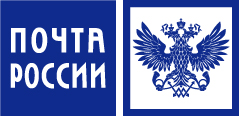 